                                                                                                                                       Главе Фрунзенского  сельсовета                                                                                               Е.В. ХорошиловойПОРУЧЕНИЯвыездной балансовой комиссии под председательством заместителя главы Администрации района по работе с территориями и социальному развитию селс.Вавилон                                                                                                                                                              31 марта, 2021 год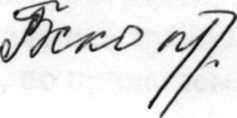 Председатель комиссии                                                                                                                                      Г.В. Скопичевская                                                                                                                                      Главе Большепанюшевского  сельсовета                                                                               А.Н.Кучкину,                                                                                                                           председателю комитета по образованию                                                                                    Н.Ю.Жмылевой;                                                                                                                                      заведующей МКДОУ «Моховской детский                                                                                                        сад» Н.К.Надолиной                                                                                                                                                                                                                                                                                                                                                                           ПОРУЧЕНИЯвыездной балансовой комиссии под председательством заместителя главы Администрации района по работе с территориями и социальному развитию селс. Большепанюшево                                                                                                                                           17  марта ,  2021 годПредседатель комиссии                                                                                                                                      Г.В. Скопичевская                                                                                                                                      Главе Безголосовского  сельсовета                                                                              О.С.УколовуПОРУЧЕНИЯвыездной балансовой комиссии под председательством заместителя главы Администрации района по работе с территориями и социальному развитию селс. Безголосово                                                                                                                                                 17 марта,  2020 годПредседатель комиссии                                                                                                                                      Г.В. Скопичевская                                                                                                                                       Главе Администрации Заветильичевского                                                                                                                                                    сельсовета                                                                                                              директору ООО «Теплосеть +»                                                                                    А.Н.ВоронковуПОРУЧЕНИЯвыездной балансовой комиссии под председательством заместителя главы Администрации района по работе  с территориями и социальному развитию селп.Заветы Ильича                                                                                                                                                   ноябрь,  2020 годПредседатель комиссии                                                                                                                                      Г.В. Скопичевская                                                                                                                                       Главе Кировского сельсовета                                                                                                                                                    А.И.Постникову;                                                                                                     директору ООО «Родник»                                                                                     Б.И.Белорукову;                                                                                                     директору МКУК «ИМЦ»                                                                                        Т.Ю.Рощупкиной;                                                                                                             директору ООО «Теплосеть +»                                                                                     А.Н.Воронкову;                                                                                                                            председателю комитета по образованию                                                                                      Н.Ю.Жмылевой;                                                                                                                         директору МКОУ «Солнечная СОШ»                                                                                    А.Н.Гамазиной                                                                                                                                                                                                                                                                                                                                                                                                      ПОРУЧЕНИЯвыездной балансовой комиссии под председательством заместителя главы Администрации района по работе  с территориями и социальному развитию селп.Кировский                                                                                                                                                          23 марта, 2020 годПредседатель комиссии                                                                                                                                      Г.В. Скопичевская№ п/пСодержание вопроса, порученияСрок исполненияОтветственные1Провести межевание и сдать в аренду  НЗДдо 01.05.2021Е.В.Хорошилова2Рассмотреть возможность создания НКО на территории сельсовета (повторно)до 01.05.2021Е.В.Хорошилова3Продолжить  работу по  снижению задолженности по  земельному налогу  жителями селапостоянноЕ.В.Хорошилова4Начать активную работу по благоустройству территории, по подготовке к проведению районного праздника, посвященного Дню Победы в Великой Отечественной войне 1941-1945 годовапрель 2021Е.В.Хорошилова5Контроль паводковой ситуации, проведение всех организационных мероприятийапрель (май) 2021Е.В.Хорошилова№ п/пСодержание вопроса, порученияСрок исполненияОтветственные1Продолжить   работу по  снижению задолженности по  местным налогам  жителями сельсоветапостоянноА.Н.Кучкин2Зарегистрировать право собственности на объект культурного наследия (ОКН) - Братская могила (повторно)до 01.06.2021А.Н.Кучкин3Рассмотреть возможность создания НКО на территории сельсовета (повторно)до 01.05.2021А.Н.Кучкин4Продолжить работу над увеличением количества детей в детском саду (30 воспитанников, 4 воспитателя)апрель, май 2021Н.Ю.Жмылева, Н.К.Надолина5Завершить работу по оформлению НЗД (повторно)А.Н.Кучкин6Продолжить работу по оформлению субсидий жителями села, решить вопрос с региональным оператором по вывозу мусора и выдаче квитанций на оплатудо 10.04.2021А.Н.Кучкин№ п/пСодержание вопроса, порученияСрок исполненияОтветственные1Продолжить    работу по  снижению задолженности по  местным налогам  жителями сельсоветапостоянноО.С.Уколов2Рассмотреть возможность создания НКО на территории сельсовета (повторно)до 01.05.2021О.С.Уколов3Завершить работу по оформлению НЗД (направить документы в суд)до 01.05.2021О.С.Уколов4Пересмотреть ставки арендной платы на территории сельсоветадо 01.05.2021О.С.Уколов5Оформить правоустанавливающие документы на теплотрассуиюнь, 2021О.С.Уколов6Направить квитанцию Лобас на сумму 1583,57 руб.до 25.03.2021О.С.Уколов7Активизировать работу с населением по соблюдению административного законодательства постоянноО.С.Уколов8Держать на контроле паводковую ситуацию в селе, провести все организационные мероприятия, в том числе с населениеммарт - апрель 2021О.С.Уколов9Завершить  благоустройство территории памятника воинам, погибшим в годы Великой Отечественной войны (1941-1945 г.г.)до 01.05.2021О.С.Уколов№ п/пСодержание вопроса, порученияСрок исполненияОтветственные1Активизировать   работу по  снижению задолженности по  местным налогам  жителями сельсоветапостоянно2Зарегистрировать право собственности на недвижимое имущество:- объект культурного наследия (НКО) памятник погибшим в годы ВОВ 1941-1945 г.г. (повторно);- гараж Администрации сельсоветадо 01.06.20214Отремонтировать участок теплотрассы по ул.Южная,  у дома № 20 до 01.12.2020А.Н.Воронков6Проработать с собственниками жилого дома по адресу: п.Заветы Ильича, ул.Садовая , д. 14 по сносу, уборке  и приведению в надлежащее состояние земельного участка.до 01.04.20217Сделать перерасчет по договорам аренды земель сельскохозяйственного назначениядо 01.01.20218Проработать вопрос по установке интернета в СДК	до 01.05.20219Разобраться с пастбищами в п.Солнечный (два жителя имеют КРС по 25 голов, где пасут)до 01.05.2021Г.В.Роут10Проработать с населением по включению в ППМИ. Активизировать работу в этом направлении в п.Солнечный. Администрации сельсовета не нарушать сроки подачи необходимых документовдо 01.12.2020Г.В.Роут№ п/пСодержание вопроса, порученияСрок исполненияОтветственные1Продолжить   работу по  снижению задолженности по  местным налогам  жителями сельсоветапостоянноА.И.Постников2Снять с баланса сельсовета  здание школы, расположенной в п.Краснодубровский  до 01.05.2021А.И.Постников3Завершить работу  по оформлению земли ООО «Элли», НЗД до 01.05.2021А.И.Постников4Проработать вопрос по установке интернета в Кировском СДК, Новоникольском, Краснодубровском СК	до 01.06.2021А.И.Постников5Перенести библиотеку в помещение ФАПа в п.Новоникольский. Навести порядок в освободившемся помещении, подготовить его к работе медицинских сотрудников (повторно)до 01.05.2021А.И.Постников,Т.Ю.Рощупкина6Определиться с трактором ДТ-75 (использует ООО «Теплосеть +», никакого договора нет) (повторно)май 2021А.И.Постников,А.Н.Воронков7Определиться с недвижимым имуществом (котельная (п.Краснодубровский), теплотрасса)  (повторно)до 20.04.2021А.И.Постников8Устранить недоделки после установки печи в котельной СК (дыры вокруг трубы) (повторно)до 20.05.2021А.И.Постников, Б.И.Белоруков9Провести собрание с жителями, имеющими центральное отопление, по заключению договоров в связи с увеличением тарифа, право получения компенсации, оплата за места общего пользования??????А.И.Постников,А.Н.Воронков,?????10Работать по привлечению педагогических кадров в школудо 01.09.2021Гамазина А.Н.Жмылева Н.Ю.